There are 50 Nerds in a box. There are: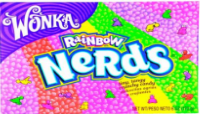 10 green 5 red5 pink10 purpleAll the rest are blue. How many blue ones are there? Willy Wonka has 13 everlasting gobstoppers. He gives 7 to Charlie, 3 to Grandpa Joe and the rest to Mike. How many does he give to Mike?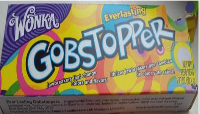 a) If there are 5 children, 5 adults, Willy Wonka and 12 Oompa-Loompas on the boat going down the chocolate river, how many are on the boat?b) 6 Oompa Loompas get off the boat and go into the Fudge room. How many are on the boat now? 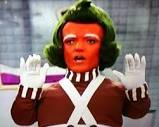 